1. 	Type of Activity	: 	Webinar to Commemorate Alumni Day2. 	Platform 		: 	Webex3. 	Date of activity	: 	1st August, 20204. 	Participants		:	Alumni Members and final year students5 	Name of teachers in charge: 	Chairman	: 	Dr. Lalzahawmi Chenkual	Secretary	:	Dr. P.C. Rohmingliana	Members	:	Lalrinsangi Nghinglova, Dr. Lalhmingliana Hnamte,  Remlalsiama, Lalremruati Hmar, Maria Lalhmingmawii, C. Lalrinawma, Dr. C. Lalremruatfela, Dr. R. Lalawmpuii6. 	Resource Persons	: 	1. 	Rochuangkimi, MCS, Under Secretary, GAD	2.	K. Vanlalauvi , Extension & Rural Development, MZU 	3. 	C. Lalremruata (MBA IIM Rohtak) Senior Business Analyst, Iquanti inc. Bangalore7. 	Due to the restrictions imposed by the Covid-19 pandemic, Alumni Day could not be celebrated in the traditional manner. Hence, a webinar was organised to commemorate the day. The above mentioned resource persons who are all alumni members of the college were invited to give motivational speech to Alumni members and final year students.	Membership fee	: 	Rs. 6100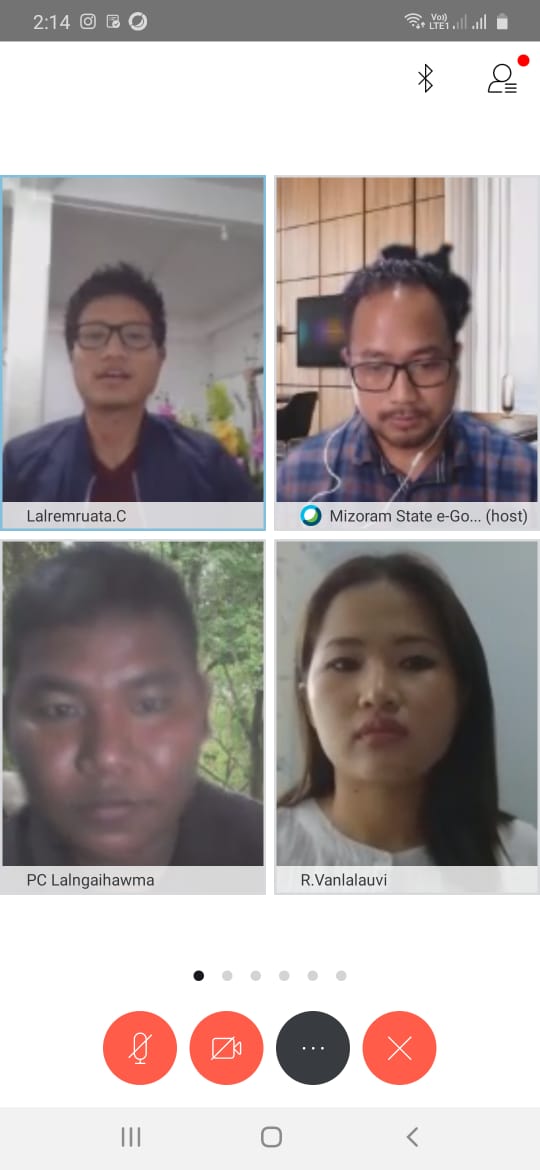 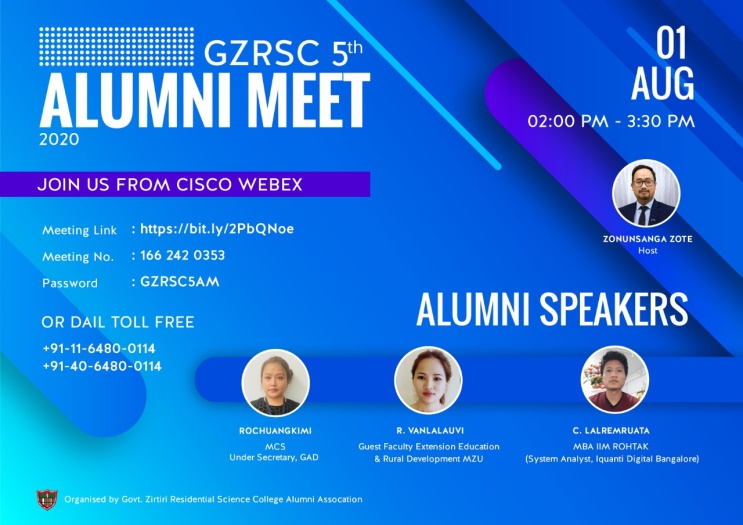 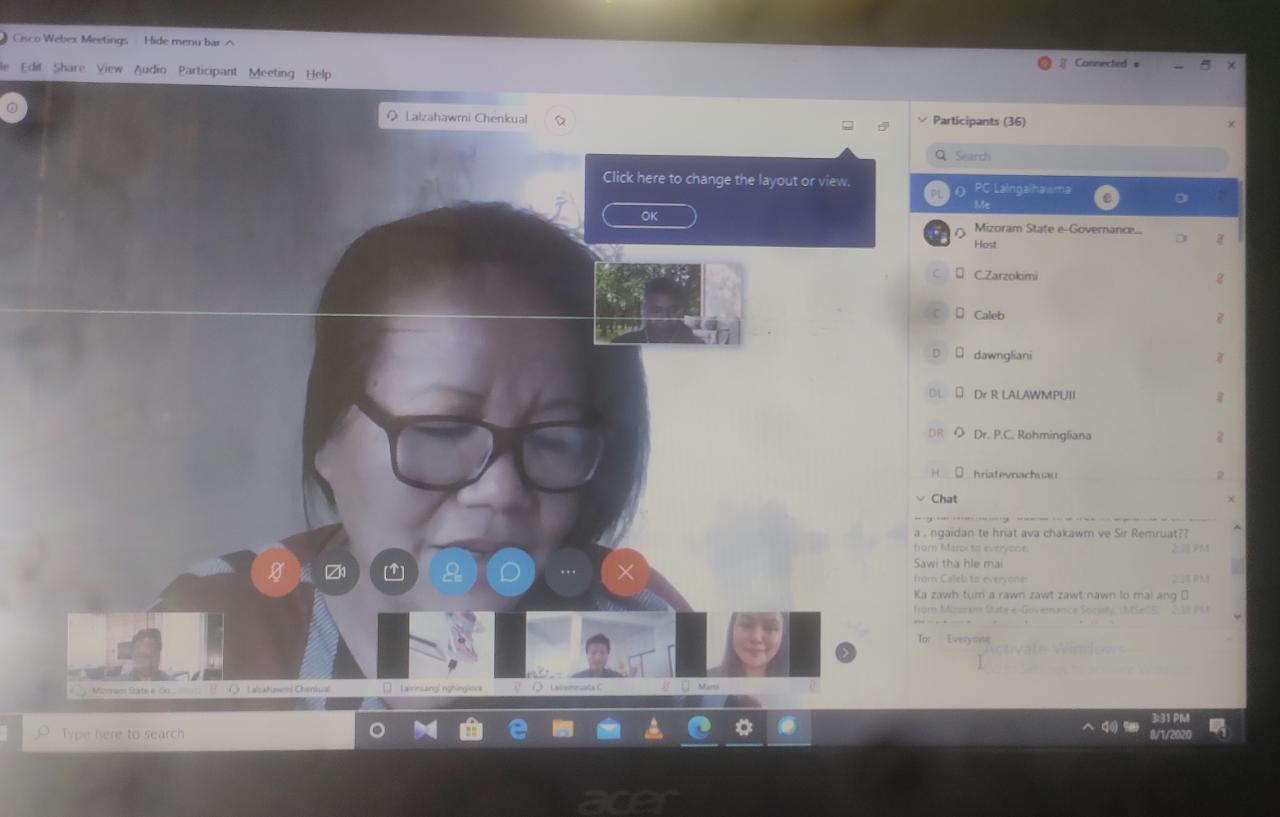 